Правительство Смоленской области  п о с т а н о в л я е т:1. Переименовать Главное управление спорта Смоленской области в  Министерство спорта Смоленской области.2. Утвердить прилагаемое Положение о Министерстве спорта Смоленской области.3. Признать утратившими силу:- постановление Администрации Смоленской области от 10.08.2012 № 536 «Об утверждении Положения о Главном управлении спорта Смоленской области»;- постановление Администрации Смоленской области от 19.09.2013 № 693    «О внесении изменения в Положение о Главном управлении спорта Смоленской области»;- постановление Администрации Смоленской области от 03.03.2017 № 106   «О внесении изменений в Положение о Главном управлении спорта Смоленской области»;- постановление Администрации Смоленской области от 17.01.2018 № 8        «О внесении изменения в Положение о Главном управлении спорта Смоленской области»;- постановление Администрации Смоленской области от 17.10.2018 № 667    «О внесении изменения в Положение о Главном управлении спорта Смоленской области»;- постановление Администрации Смоленской области от 25.02.2022 № 95      «О внесении изменений в Положение о Главном управлении спорта Смоленской области»;- постановление Администрации Смоленской области от 19.07.2022 № 480 «О внесении изменений в Положение о Главном управлении спорта Смоленской области».ГубернаторСмоленской области                                                                                       В.Н. Анохин ПОЛОЖЕНИЕо Министерстве спорта Смоленской области1. Общие положения1.1. Министерство спорта Смоленской области (далее также – Министерство) является исполнительным органом Смоленской области, осуществляющим исполнительно-распорядительные функции в сфере физической культуры и спорта на территории Смоленской области.1.2. В своей деятельности Министерство руководствуется Конституцией Российской Федерации, федеральными законами, правовыми актами Президента Российской Федерации и Правительства Российской Федерации, Уставом Смоленской области, областными законами и иными областными нормативными правовыми актами, а также настоящим Положением.1.3. Министерство осуществляет свою деятельность во взаимодействии с исполнительными органами Смоленской области, территориальными органами федеральных органов исполнительной власти, расположенными на территории Смоленской области, органами местного самоуправления муниципальных образований Смоленской области, иными органами и организациями.1.4. Министерство обладает правами юридического лица, имеет лицевые счета в финансовом органе Смоленской области и в органе Федерального казначейства, печать со своим наименованием и изображением Государственного герба Российской Федерации, а также другие печати, штампы и бланки, необходимые при осуществлении своей деятельности.1.5. Министерство обеспечивает при реализации своих полномочий приоритет целей и задач по содействию развитию конкуренции на товарных рынках в установленной сфере деятельности.1.6. Финансирование расходов на содержание Министерства осуществляется за счет средств областного бюджета.1.7. Полное официальное наименование Министерства: Министерство спорта Смоленской области.1.8. Юридический адрес Министерства: 214008, г. Смоленск, пл. Ленина, д. 1.2. Основные задачи Министерства Основными задачами Министерства являются:2.1. Реализация основных направлений единой государственной политики в области физической культуры и спорта на территории Смоленской области.2.2. Совершенствование организационно-экономического механизма функционирования системы физической культуры и спорта в Смоленской области.2.3. Обеспечение соблюдения законодательства в области физической культуры и спорта.2.4. Обеспечение нормативного правового регулирования отношений в области физической культуры и спорта.2.5. Поддержка развития услуг, оказываемых населению Смоленской области учреждениями физической культуры и спорта.2.6. Разработка и реализация инвестиционных проектов по развитию спортивной инфраструктуры.3. Функции Министерства В целях решения возложенных задач Министерство осуществляет следующие функции:3.1. Участвует в формировании и проведении государственной политики в сфере физической культуры и спорта на территории Смоленской области.3.2. Разрабатывает и реализует областные государственные программы развития физической культуры и спорта и межмуниципальные программы в сфере физической культуры и спорта. 3.3. Участвует в подготовке программ развития видов спорта в Российской Федерации в части включения в  них мероприятий по развитию детско-юношеского спорта (включая школьный спорт), массового спорта, спорта инвалидов и лиц с ограниченными возможностями здоровья в Смоленской области в соответствии с Федеральным законом «О физической культуре и спорте в Российской Федерации».3.4. Утверждает программы развития видов спорта в Смоленской области и участвует в их реализации.3.5. Проводит анализ и вносит на рассмотрение Губернатору Смоленской области и Правительству Смоленской области предложения по совершенствованию нормативных правовых актов в области физической культуры и спорта.3.6. Взаимодействует с органами государственной власти Российской Федерации, субъектов Российской Федерации, органами местного самоуправления, средствами массовой информации, организациями и гражданами в пределах своего ведения.3.7. Обосновывает потребности в финансовых средствах, материальных и трудовых ресурсах для реализации областных государственных программ развития физической культуры и спорта и межмуниципальных программ в сфере физической культуры и спорта, мероприятий, связанных с деятельностью Министерства.3.8. Контролирует исполнение нормативных правовых актов Смоленской области в области физической культуры и спорта.3.9. Выносит на рассмотрение Правительства Смоленской области предложения:- о стратегии и прогнозах развития физической культуры и спорта в Смоленской области на соответствующие периоды;- о развитии на территории Смоленской области сети учреждений физической культуры и спорта;- о строительстве объектов физкультурно-спортивного назначения, финансируемых за счет средств областного бюджета, а также за счет средств федерального бюджета на условиях софинансирования;- о системе оплаты труда в подведомственных Министерству учреждениях;- о выделении средств из областного бюджета на развитие физической культуры и спорта на соответствующий финансовый год;- об установлении норм расходов средств областного бюджета при проведении областных физкультурно-оздоровительных и спортивно-массовых мероприятий в пределах средств, предусмотренных областным законом об областном бюджете на очередной финансовый год и плановый период.3.10. Согласовывает задания на проектирование физкультурно-спортивных сооружений, строительство которых осуществляется с участием средств областного бюджета.3.11. Организует и проводит региональные официальные физкультурные мероприятия и спортивные мероприятия и межмуниципальные официальные физкультурные мероприятия и спортивные мероприятия, а именно:- разрабатывает и реализует календарный план официальных физкультурных мероприятий и спортивных мероприятий Смоленской области, в том числе включающих в себя физкультурные мероприятия и спортивные мероприятия по реализации  Всероссийского физкультурно-спортивного комплекса «Готов к труду и обороне»;- ежегодно формирует перечень значимых официальных физкультурных мероприятий и спортивных мероприятий, проводимых на территории Смоленской области- содействует обеспечению общественного порядка и общественной безопасности при проведении официальных физкультурных мероприятий и спортивных мероприятий на территории Смоленской области;- осуществляет информационное обеспечение региональных и межмуниципальных официальных физкультурных мероприятий и спортивных мероприятий.3.12. Организует проведение физкультурных мероприятий и спортивных мероприятий с участием инвалидов и лиц с ограниченными возможностями здоровья.3.13. Развивает детско-юношеский спорт.3.14. Оказывает содействие развитию школьного спорта, студенческого спорта. 3.15. Содействует развитию массового спорта, спорта высших достижений.3.16. Содействует развитию профессионального спорта путем предоставления государственной поддержки физкультурно-спортивным организациям, основным видом деятельности которых является развитие профессионального спорта.3.17. Утверждает порядок формирования и обеспечивает спортивные сборные команды Смоленской области, а именно:- наделяет статусом «Спортивная сборная команда Смоленской области» коллективы по различным видам спорта, включенным во Всероссийский реестр видов спорта;- осуществляет материально-техническое обеспечение, в том числе обеспечение спортивной экипировкой, финансовое, научно-методическое, медико-биологическое, медицинское и антидопинговое обеспечение спортивных сборных команд Смоленской области;- обеспечивает подготовку спортивного резерва для спортивных сборных команд Смоленской области.3.18. Утверждает списки кандидатов в спортивные сборные команды Смоленской области по соответствующим видам спорта.3.19. Утверждает спортивные сборные команды Смоленской области для участия в межрегиональных и во всероссийских спортивных соревнованиях.3.20. Содействует в осуществлении мероприятий по подготовке спортивных сборных команд Смоленской области к всероссийским, межрегиональным и региональным официальным спортивным мероприятиям и по участию в них, в том числе путем предоставления государственной поддержки региональным спортивным федерациям в соответствии с Федеральным законом «О физической культуре и спорте в Российской Федерации» и областными нормативными правовыми актами.3.21. Организует подготовку и дополнительное профессиональное образование кадров в области физической культуры и спорта.3.22. Обеспечивает деятельность региональных центров спортивной подготовки.3.23. Участвует в обеспечении подготовки спортивного резерва для спортивных сборных команд Российской Федерации.3.24. Координирует деятельность физкультурно-спортивных организаций по подготовке спортивного резерва для спортивных сборных команд Смоленской области и участию спортивных сборных команд Смоленской области в межрегиональных и во всероссийских спортивных соревнованиях.3.25. Участвует в организации и проведении межрегиональных, всероссийских и международных спортивных соревнований, международных физкультурных мероприятий и учебно-тренировочных мероприятий спортивных сборных команд Российской Федерации, проводимых на территории Смоленской области.3.26. Участвует в организации и проведении межрегиональных, всероссийских и международных спортивных соревнований среди обучающихся (в том числе в рамках школьных спортивных лиг и в рамках студенческих спортивных лиг), международных физкультурных мероприятий среди студентов, проводимых на территории Смоленской области. 3.27. Определяет должностное лицо, ответственное за организацию работы по предотвращению допинга в спорте и борьбе с ним во взаимодействии с российской антидопинговой организацией, федеральным органом исполнительной власти, осуществляющим функции по выработке и реализации государственной политики и нормативно-правовому регулированию в сфере физической культуры и спорта, а также по оказанию государственных услуг (включая предотвращение допинга в спорте и борьбу с ним) и управлению государственным имуществом в сфере физической культуры и спорта, федеральным органом исполнительной власти, уполномоченным на медико-биологическое и медицинское обеспечение спортсменов спортивных сборных команд Смоленской области. 3.28. Осуществляет в порядке, установленном уполномоченным Правительством Российской Федерации федеральным органом исполнительной власти, и по согласованию с общероссийской спортивной федерацией по соответствующему виду спорта государственную аккредитацию региональной общественной организации, являющейся членом общероссийской спортивной федерации, или структурного подразделения  (регионального отделения) общероссийской спортивной федерации для наделения их статусом региональной спортивной федерации.3.29. Выдает региональной общественной организации, являющейся членом общероссийской спортивной федерации, или структурному подразделению  (региональному отделению) общероссийской спортивной федерации документ о государственной аккредитации, подтверждающий наличие статуса региональной спортивной федерации.3.30. Приостанавливает, возобновляет и прекращает действие государственной аккредитации региональной спортивной федерации в случаях, предусмотренных Федеральным законом «О физической культуре и спорте в Российской Федерации».3.31. Представляет в федеральный орган исполнительной власти, осуществляющий функции по выработке и реализации государственной политики и нормативному правовому регулированию в сфере физической культуры и спорта, а также по оказанию государственных услуг (включая предотвращение допинга в спорте и борьбу с ним) и управлению государственным имуществом в сфере физической культуры и спорта, сведения о государственной аккредитации региональных спортивных федераций и приостановлении, возобновлении, прекращении ее действия.       3.32. Устанавливает порядок разработки и представления региональными  спортивными федерациями программ развития соответствующих видов спорта в Смоленской области.3.33. Оказывает содействие региональным федерациям по видам спорта, спортивным клубам, коллективам физической культуры, детско-юношеским спортивным школам, иным субъектам физической культуры и спорта, осуществляющим свою деятельность на территории Смоленской области.3.34. Присваивает спортивные разряды, квалификационные категории тренеров-преподавателей, квалификационные категории специалистов в сфере физической культуры и спорта и квалификационные категории спортивных судей в соответствии со статьей 22 Федерального закона «О физической культуре и спорте в Российской Федерации».3.35. Осуществляет в порядке и на условиях, предусмотренных нормативными правовыми актами Правительства Смоленской области, выплату:- дополнительного материального обеспечения в виде стипендии лицам, имеющим выдающиеся достижения и заслуги перед Российской Федерацией в сфере физической культуры и спорта;- денежного поощрения лучшим спортсменам, тренерам, учреждениям физической культуры и спорта, руководителям исполнительных органов Смоленской области сферы физической культуры и спорта. 3.36. Разрабатывает и обеспечивает реализацию комплекса мер, направленных на обеспечение в Смоленской области в соответствии с требованиями федерального законодательства условий доступности для инвалидов объектов спорта и предоставляемых услуг в сфере физической культуры и спорта, которые должны приводить к достижению следующих целей:а) осуществление в пределах установленных полномочий инструктирования или обучения специалистов, работающих с инвалидами, по вопросам, связанным с обеспечением доступности для инвалидов объектов спорта и предоставляемых услуг в сфере физической культуры и спорта;б) оборудование входов в объекты спорта пандусами, поручнями, кнопками вызова работников данных объектов, расширенными проходами, позволяющими обеспечить беспрепятственный доступ спортсменов-инвалидов и инвалидов из числа зрителей, в том числе использующих кресла-коляски;в) обеспечение возможности посадки инвалида в транспортное средство и высадки из него перед входом на объекты спорта и при необходимости с помощью работников данных объектов;г) содействие инвалиду при входе на объекты спорта и выходе из них, информирование инвалида о доступных маршрутах общественного транспорта;д) оснащение объектов спорта носителями информации, необходимой для обеспечения беспрепятственного доступа инвалидов к указанным объектам и предоставляемым услугам с учетом ограничений их жизнедеятельности, в том числе дублирование необходимой для инвалидов звуковой и зрительной информации, а также надписей, знаков и иной текстовой и графической информации знаками, выполненными рельефно-точечным шрифтом Брайля, на контрастном фоне;е) доведение работниками в сфере физической культуры и спорта информации о предоставляемых на объектах спорта услугах до инвалидов доступными для них способами;ж) сопровождение инвалидов, имеющих стойкие расстройства функции зрения и самостоятельного передвижения, на объектах спорта;з) обеспечение инвалидам возможности самостоятельного передвижения по территории, на которой расположены объекты спорта, в том числе с помощью ассистивных и вспомогательных технологий, а также сменного кресла-коляски;и) обеспечение допуска на объекты спорта собаки-проводника при  наличии документа, подтверждающего специальное ее обучение и выдаваемого по форме и в порядке, определяемым федеральным органом исполнительной власти, осуществляющим функции по выработке и реализации государственной политики и нормативно-правовому регулированию в сфере социальной защиты населения;к) предоставление при необходимости инвалидам по слуху услуги с использованием русского жестового языка, включая обеспечение допуска на объекты спорта сурдопереводчика, тифлосурдопереводчика;л) оказание работниками в сфере физической культуры и спорта помощи инвалидам при пользовании пользовательским оборудованием (оконечным оборудованием), а также в преодолении барьеров, мешающих получению ими услуг наравне с  другими лицами;м) оснащение объектов спорта специальным спортивным инвентарем и оборудованием для занятий  инвалидов физической культурой и спортом с учетом имеющихся у них стойких расстройств функций организма и ограничений жизнедеятельности;н) обеспечение инвалидам условий для занятий физической культурой и спортом в специализированных группах с учетом имеющихся у них ограничений жизнедеятельности;о) наличие работников в сфере физической культуры и спорта, подготовленных для проведения занятий по физической культуре и спорту с инвалидами;п) оборудование на парковках общего пользования, находящихся около зданий, строений, сооружений, на которых расположены объекты спорта, мест для бесплатной парковки транспортных средств, управляемых инвалидами  I, II групп, и транспортных средств, перевозящих таких инвалидов и (или) детей-инвалидов, а также транспортных средств граждан из числа инвалидов III группы и транспортных средств, перевозящих таких инвалидов, на которых распространяются нормы части девятой статьи 15 Федерального закона «О социальной защите инвалидов в Российской Федерации» в порядке, определяемом Правительством Российской Федерации.  3.37. Награждает медалями, дипломами, призами и другими спортивными наградами победителей и призеров областных официальных физкультурных мероприятий и спортивных мероприятий, межмуниципальных официальных физкультурных мероприятий и спортивных мероприятий, готовит материалы на представление к присвоению почетных званий и наград Российской Федерации.3.38. Ведет учет и отчетность в сфере физической культуры и спорта, осуществляет в установленном порядке сбор, обработку, анализ и представление государственной статистической отчетности в сфере физической культуры и спорта.3.39. Осуществляет в установленном порядке функции государственного заказчика по размещению заказов на поставку товаров, выполнение работ и оказание услуг для государственных нужд Смоленской области в соответствии со своими полномочиями.3.40. Организует профессиональную подготовку, переподготовку и повышение квалификации сотрудников Министерства.3.41. Подготавливает в соответствии с федеральным и областным законодательством предложения о необходимости создания, реорганизации и ликвидации областных государственных учреждений. 3.42. Осуществляет координацию деятельности областных государственных учреждений, находящихся в ведении Министерства, а также контроль за их деятельностью. 3.43. Обеспечивает защиту сведений, составляющих государственную тайну, в соответствии с требованиями федерального и областного законодательства о государственной тайне.3.44. Осуществляет решение вопросов в области мобилизационной подготовки и мобилизации.3.45. Организует и обеспечивает воинский учет и бронирование на период мобилизации и на военное время граждан, пребывающих в запасе и работающих в Министерстве.3.46. Организует проведение мероприятий по гражданской обороне в установленном порядке.3.47. Рассматривает предложения и заявления граждан, ведет их прием, дает юридическим и физическим лицам разъяснения по вопросам, находящимся в ведении Министерства.3.48. Заключает, изменяет и расторгает трудовые договоры с руководителями областных государственных учреждений, подведомственных Министерству.3.49. Осуществляет оказание гражданам бесплатной юридической помощи в виде правового консультирования в устной и письменной форме по вопросам, относящимся к компетенции Министерства.3.50. Осуществляет реализацию государственной политики в сфере противодействия терроризму.3.51. Осуществляет полномочия поставщика информации, подлежащей размещению в Единой государственной информационной системе социального обеспечения.3.52. Осуществляет полномочия концедента/публичного партнера от имени Смоленской области.3.53. Участвует в осуществлении пропаганды физической культуры и спорта, здорового образа жизни.3.54. Осуществляет другие функции в соответствии с федеральным и областным законодательством.4. Права МинистерстваДля выполнения возложенных на него задач и реализации функций Министерство имеет право:4.1. Запрашивать и получать в установленном порядке от исполнительных органов Смоленской области, органов местного самоуправления муниципальных образований Смоленской области и организаций независимо от их организационно-правовых форм и форм собственности сведения, необходимые для осуществления своей деятельности.4.2. Вносить на рассмотрение  Правительства Смоленской области, Губернатора Смоленской области, первых заместителей и заместителей председателя Правительства Смоленской области проекты правовых актов по вопросам, относящимся к компетенции Министерства.4.3. Осуществлять координацию деятельности областных государственных учреждений, находящихся в ведении Министерства.4.4. Привлекать в установленном порядке научные и иные организации, ученых и специалистов для решения вопросов, отнесенных к компетенции Министерства.5. Организация деятельности Министерства5.1. Министерство возглавляет министр спорта Смоленской области (далее – министр), который назначается на должность и освобождается от должности Губернатором Смоленской области.5.2. Министр несет персональную ответственность за выполнение возложенных на Министерство задач.5.3. Министр имеет заместителей. Заместители министра назначаются на должность и освобождаются от должности Губернатором Смоленской области.5.4. Министр:5.4.1. Осуществляет общее руководство Министерством и действует от имени Министерства без доверенности.5.4.2. Утверждает положения о структурных подразделениях Министерства.5.4.3. Осуществляет назначение и увольнение сотрудников Министерства, за исключением заместителей министра.5.4.4. Контролирует соблюдение сотрудниками Министерства служебной дисциплины, поощряет сотрудников Министерства и налагает на них дисциплинарные взыскания, за исключением заместителей министра.5.4.5. Организует профессиональную подготовку сотрудников Министерства, их переподготовку и повышение квалификации.5.4.6. Решает в соответствии с федеральным и областным законодательством о государственной гражданской службе вопросы, связанные с прохождением государственной гражданской службы Смоленской области в Министерстве.5.4.7. Распоряжается в установленном порядке денежными средствами, выделяемыми из областного бюджета на содержание Министерства и осуществление им своих функций.5.4.8. Обеспечивает соблюдение финансовой дисциплины, сохранность средств и материальных ценностей, закрепленных за Министерством на праве оперативного управления.5.4.9. Издает приказы по вопросам деятельности Министерства и контролирует их исполнение.5.4.10. Вносит на рассмотрение Губернатора Смоленской области, Правительства Смоленской области предложения по совершенствованию структуры Министерства, представляет на утверждение Правительства Смоленской области структуру и штатное расписание Министерства.5.4.11. Несет персональную ответственность за защиту сведений, составляющих государственную тайну.5.4.12. Осуществляет иные полномочия в соответствии с федеральным и областным законодательством.5.5. Министерство в установленном порядке осуществляет бюджетный, статистический и оперативный учет и отчетность. 5.6. В Министерстве образуется коллегия, состав которой утверждается правовым актом Губернатора Смоленской области.6. Реорганизация  и ликвидация МинистерстваРеорганизация или ликвидация Министерства осуществляется Правительством Смоленской области в соответствии с федеральным и областным законодательством.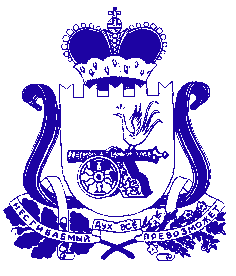 ПРАВИТЕЛЬСТВО СМОЛЕНСКОЙ ОБЛАСТИП О С Т А Н О В Л Е Н И Еот  10.10.2023  № 3О переименовании Главного управления спорта Смоленской области в Министерство спорта Смоленской области и об утверждении Положения о Министерстве спорта Смоленской областиУТВЕРЖДЕНОпостановлением ПравительстваСмоленской областиот 10.10.2023 № 3